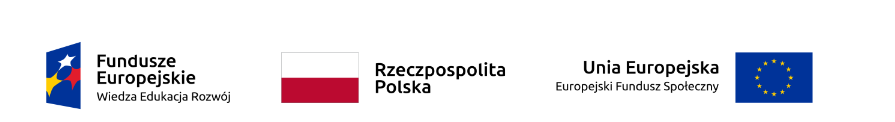 Załącznik Nr 1 do Zapytania ofertowegoSpr. Nr: CUS.26.12.22FORMULARZ OFERTOWYI.  Nazwa Zamawiającego, adres:Centrum Usług Społecznych w Kozienicachul. Radomska 3626-900 KozieniceII. Nazwa i dokładny adres Oferenta /NIP, Regon/:………………………………………………………………………………………………………………………………………………………………………………………………………………………………Odpowiadając na Zapytanie ofertowe na dostawa magicznego dywanu na potrzeby Klubu Seniora w Świerżach Górnych w ramach projektu pn. „Centrum Usług Społecznych w Gminie Kozienice miejscem integracji i koordynacji usług społecznych dla mieszkańców” współfinansowanego ze środków Europejskiego Funduszu Społecznego realizowanego w ramach Programu Operacyjnego Wiedza Edukacja Rozwój 2014-2020, składamy niniejszą ofertę.Oferujemy realizację przedmiotu zamówienia za łączną kwotę:Cena netto:………………..(słownie:……………………………………………………….)podatek VAT ….......% Cena brutto:.........................(słownie:………………………………………………………)Oświadczamy, że podana cena zawiera wszystkie koszty związane z realizacją przedmiotu zamówienia, w tym dostawę oraz montaż w Klubie Seniora w Świerżach Górnych. Oświadczamy, że zapoznaliśmy się dokładnie z warunkami zawartymi w zapytaniu ofertowym  i uznajemy się za związanych określonymi w nimi postanowieniami.Oświadczamy, że jesteśmy związani niniejszą ofertą przez okres 30 dni od dnia upływu terminu składania ofert.Udzielamy ……. miesięcy gwarancji na dostarczony sprzęt.Osobą odpowiedzialną za prawidłową realizację zamówienia jest:           Pan/Pani ……..:……………………………………………………telefon: ……………………........…………………………………e-mail: ……………………………………………………………..…………………………., dnia  ……………                                              …..............................................								                       Podpis oferenta